PENGARUH KUALITAS PELAYANANTERHADAP KEPUASAN PASIEN DI BAGIAN RAWAT JALAN PUSKESMAS BOGOR UTARAJURNALUntuk Memenuhi Salah Satu Syarat Ujian Guna Untuk Memperoleh Gelar Magister Pada Program Studi Magister Manajemen Konsentrasi Manajemen Administrasi Rumah SakitOleh :Nurfaiko Alfianti158020171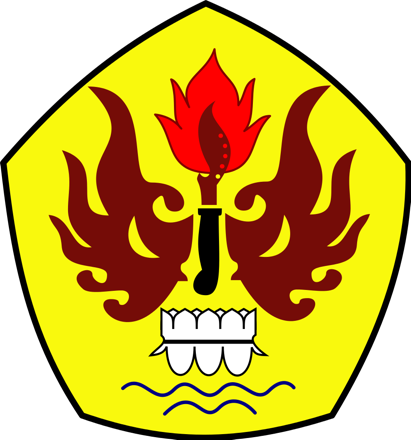 PROGRAM MAGISTER MANAJEMENPASCASARJANA UNIVERSITAS PASUNDANBANDUNG2018